INSTITUTO SALVADOREÑO DE REHABILITACIÓN INTEGRALUNIDAD DE PLANIFICACIÓN ESTRATÉGICA Y DESARROLLO INSTITUCIONAL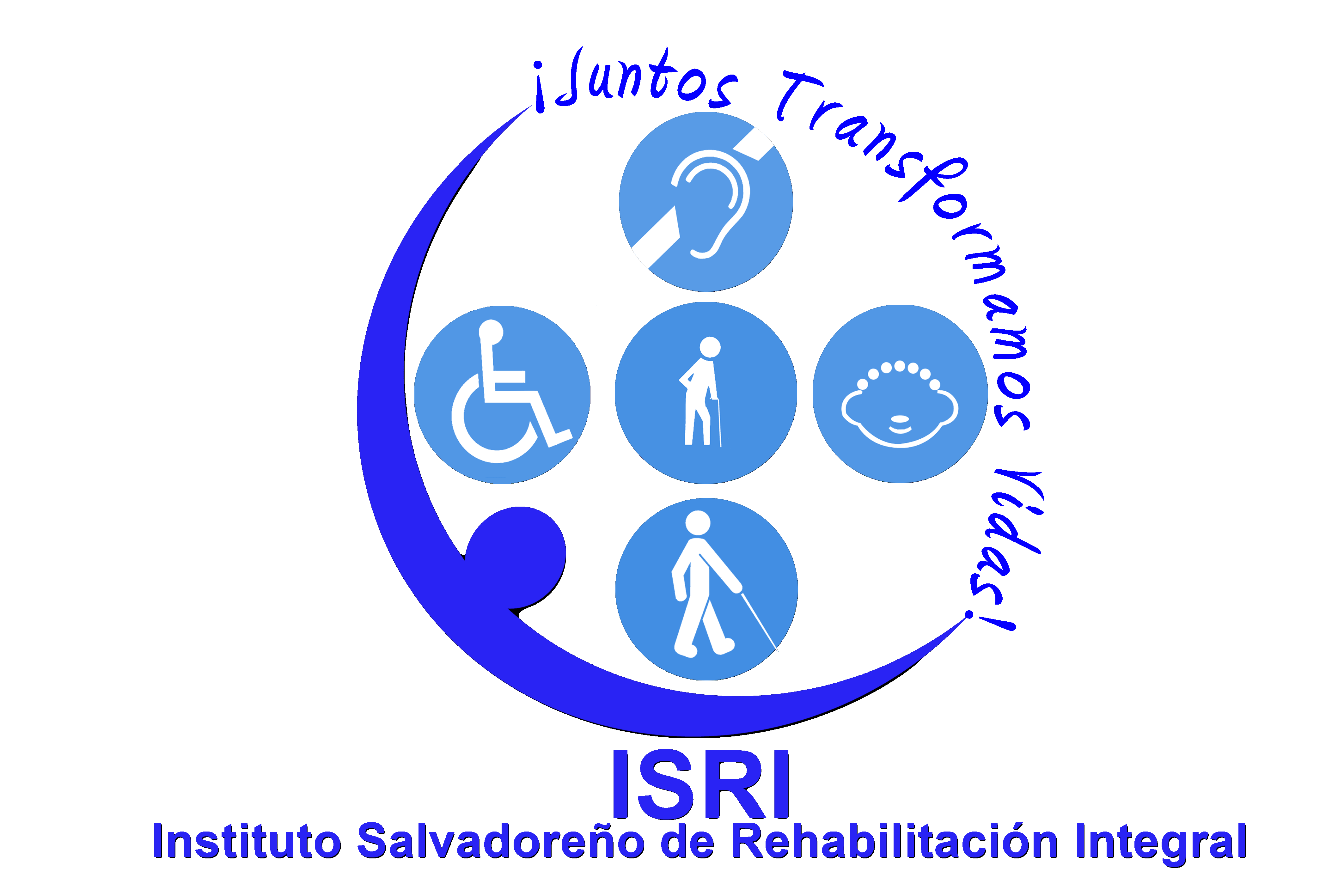 Seguimiento del Plan Anual Operativo del ISRI de enero a diciembre 2017SAN SALVADOR, FEBRERO 2018ResumenLa unidad de Planificación Estratégica y Desarrollo Institucional preparó, con base a la información proporcionada por las unidades organizativas del ISRI, el Plan Anual de Trabajo ISRI 2017 que incluyó los planes anuales operativos (PAO) de las unidades organizativas. Sin embargo, en el primer semestre 2017, algunas metas fueron ajustadas con aprobación de las correspondientes autoridades, por lo que existen diferencias con las metas de los PAO del Plan Anual de Trabajo ISRI 2017. En enero 2018 la unidad de Planificación envió, vía correo electrónico, a cada unidad organizativa una matriz a ser completada con lo programado (o ajustado) y lo realizado entre enero y diciembre de 2018. Según lo informado, lo alcanzado por todas las unidades organizativas, con base a lo programado, fue 90 % (1779,340/1981,585); por su parte, los centros de atención reportaron un cumplimiento del 51 % (Centro de Rehabilitación de Ciegos “Eugenia de Dueñas”, CRC) al 98 % (Centro de Atención a Ancianos “Sara Zaldívar”, CAASZ), observándose que, de los nueve centros, seis reportaron un cumplimiento superior al 80 %. Por su parte, las unidades de la Administración Superior reportaron un cumplimiento entre 89 % (Unidad de Control de Bienes Institucionales y 352 % (Unidad de Regulación). Del total realizado (1779,340), el 31 % (555,153) correspondió a las siguientes áreas: Terapia Física, Habilidades Adaptativas, Comunicación Humana, Terapia Ocupacional, Medicina de Especialidad, Psicología, Medicina General, Instructoria Vocacional, Taller Vocacional,  y Laboratorio Clínico. El mayor volumen realizado (862,482) correspondió a Ropería (esto es 48 % del total). Los objetivos institucionales con mayor número de actividades realizadas fueron: “Contribuir a la rehabilitación, vida independiente e integridad de los adultos mayores”; y “Brindar servicios de rehabilitación integral a la población con discapacidad en las áreas física, intelectual, sensorial,  psicológica y mixta”.IntroducciónEl actual Instituto Salvadoreño de Rehabilitación Integral (ISRI), fue creado como Instituto Salvadoreño de Rehabilitación de Inválidos por Decreto número 503 del Directorio Cívico Militar de El Salvador, publicado en el Diario Oficial número 239, tomo 193 de fecha 27 de diciembre de 1961. En enero 2012, y por Decreto 970 de la Asamblea Legislativa, el nombre del Instituto Salvadoreño de Rehabilitación de Inválidos cambió a Instituto Salvadoreño de Rehabilitación Integral. Actualmente, el ISRI está conformado por nueve centros de atención (siete en San Salvador, uno en Santa Ana y uno en San Miguel) cuya gestión es apoyada por la Administración Superior. El ISRI provee servicios de rehabilitación a las personas con discapacidad, participa en la prevención y detección temprana de las discapacidades, contribuye a la profesionalización e inserción productiva y brinda asistencia a los adultos mayores.A continuación se presentan los resultados del seguimiento de las actividades programadas en los PAO 2017, según lo reportado por las unidades organizativas del ISRI, las cuales aclararon que algunas metas fueron ajustadas con aprobación de las correspondientes autoridades, por lo que existen diferencias con las de los PAO del Plan Anual de Trabajo ISRI 2016.Misión institucionalSomos la Institución pública de mayor experiencia a nivel nacional en la provisión de servicios especializados de rehabilitación integral a personas con discapacidad, brindándolos con calidad y calidez, en coordinación con el usuario, la familia, la comunidad, organizaciones, empresa privada e instituciones del Estado, con la finalidad de contribuir a la inclusión social y laboral de las personas con discapacidad.Visión institucionalSer una Institución de rehabilitación integral que posibilita la independencia funcional, la inclusión social y laboral de la personas con discapacidad.Valores  institucionalesCompetencia. Contamos con personal idóneo con conocimiento, habilidades, destrezas y experiencias para dar respuesta a las necesidades de nuestros usuarios.Compromiso. Estamos plenamente convencidos e identificados con el que hacer institucional con el fin de contribuir a la inclusión social y laboral de nuestros usuarios o su familia.Equidad. Atendemos a nuestros usuarios con enfoque humano y de derechos.Prioridades institucionalesDirección Superior y AdministraciónDirigir, administrar, planificar, asesorar, evaluar y coordinar la gestión institucional, en las diferentes dependencias que conforman el ISRI, para la prestación de servicios.Centros de AtenciónMantener, desarrollar y ampliar la capacidad instalada para la provisión de servicios, contribuyendo a la rehabilitación y al desarrollo de competencias productivas e inclusión laboral de las personas con discapacidad o su familia, así como procurar el bienestar de los adultos mayores residentes en el ISRI.Objetivos institucionalesBrindar servicios de rehabilitación integral a la población con discapacidad en las áreas física, intelectual, sensorial, psicológica y mixta.Promover y desarrollar programas de orientación, capacitación vocacional e inserción productiva para personas con discapacidad.Contribuir a la rehabilitación, vida independiente e integridad de los adultos mayores.Contribuir en la prevención, detección e intervención temprana de las discapacidades.Promover la equiparación de oportunidades para la plena inclusión social y laboral de las personas con discapacidad.Promover todas las acciones necesarias o pertinentes y demás proyectos orientados a la consecución de los fines institucionales.Resultados esperadosPersonas atendidas y atenciones brindadas por área en los servicios de rehabilitación.Adultos mayores con asistencia y cuido adecuado en condición de residencia en el ISRI y atenciones brindadas por área.Personas con discapacidad formada y/o insertada en actividades productivas.Gestión eficiente y eficaz de la Administración Superior en función de resultado.Ejes estratégicos y líneas de acciónObjetivos de las unidades organizativasGrado de cumplimiento de las metas para el período enero - diciembre 2017, según unidad organizativaPorcentaje alcanzado para el período enero - diciembre 2017, según nivel organizacional y unidad organizativaLas unidades de medida correspondientes a la Administración Superior son: documento, gestión, informe y publicación. Mientras que para los centros de atención son: consulta, atención, terapia, día cama ocupada, ayuda técnica, persona y visita a servicios. Lo anterior puede consultarse en los planes enviados por cada unidad organizativa y que se presentan más adelante.Porcentaje alcanzado en las diez principales áreas, según lo programado para el período enero - diciembre 2017Las áreas se agrupan en servicios:Servicios de rehabilitación. Entre sus áreas están: terapia física, habilidades adaptativas, comunicación humana, terapia ocupacional, Instructoria vocacional y taller vocacional;Servicios médicos. Entre sus áreas están: medicina de especialidad y medicina general;Servicios de apoyo. Entre sus áreas están: psicología y laboratorio clínico.De las “demás actividades” realizadas (1224,187), el 70 %, esto es 862,482, correspondieron a Ropería (que, además, representó 48 % del total), la cual fue programada por el Centro de Atención a Ancianos “Sara Zaldívar”, el Centro del Aparato Locomotor y el Centro de Rehabilitación de Ciegos “Eugenia de Dueñas”. La alimentación (107,099) representó 9 % de las “demás actividades” y fue programada por el Centro de Atención a Ancianos “Sara Zaldívar” y el Centro de Rehabilitación de Ciegos “Eugenia de Dueñas”.Porcentaje alcanzado en las diez principales áreas con respecto al total realizado para el período enero - diciembre 2017Porcentaje alcanzado para el período enero - diciembre 2017, según objetivo institucionalLos objetivos institucionales con mayor número de actividades realizadas fueron: “Contribuir a la rehabilitación, vida independiente e integridad de los adultos mayores”; y “Brindar servicios de rehabilitación integral a la población con discapacidad en las áreas física, intelectual, sensorial,  psicológica y mixta”.Centro de Atención a Ancianos “Sara Zaldívar” (CAASZ)Centro del Aparato Locomotor (CAL)Centro de Audición y Lenguaje (CALE)Centro de Rehabilitación de Ciegos “Eugenia de Dueñas” (CRC)Centro de Rehabilitación Integral para la Niñez y la Adolescencia (CRINA)Centro de Rehabilitación Integral de Occidente (CRIO)Centro de Rehabilitación Integral de Oriente (CRIOR)Centro de Rehabilitación Profesional (CRP)Unidad de Consulta ExternaUnidades organizativas de la Administración SuperiorEje estratégicoLínea de Acción1. Inversión en infraestructura y renovación de equipo.Establecimiento de la capacidad de infraestructura y equipamiento de la Administración Superior y de los centros de atención.2. Desarrollo de más y mejores capacidades en la oferta de servicios.Mejorar la oferta de servicios: nuevas ofertas y mejoras de las existentes.Generar proyectos de empleabilidad para personas con discapacidad que además produzcan renta para mayores ingresos.Mejorar la coordinación de redes a nivel interinstitucional.Unidad organizativaObjetivoJunta DirectivaDictar las políticas y normas del Instituto a efecto de poder lograr la Visión, cumplir con la Misión y alcanzar sus objetivos. Es la autoridad superior en el orden administrativo, financiero y técnico.PresidenciaDirigir las acciones tendientes a lograr la Visión, cumplir con la Misión y alcanzar los objetivos del Instituto.Gerencia AdministrativaPlanificar, organizar, dirigir y controlar los servicios administrativos del Instituto, con la finalidad de asegurar que los recursos del Instituto, sean utilizados racionalmente.Gerencia Médica y de Servicios de RehabilitaciónPlanificar, organizar, dirigir y controlar los servicios de rehabilitación integral con el fin de garantizar eficiencia de la gestión en los centros de atención del Instituto.Auditoría InternaVerificar la efectividad del sistema de control interno previo y concurrente de las operaciones institucionales, a través del monitoreo posterior de las operaciones, mediante la dirección, coordinación y supervisión de auditorías previamente planificadas de forma técnica y profesional teniendo como base el marco legal vigente, con la finalidad de contribuir a los objetivos del ambiente de control interno.Asesoría JurídicaBrindar asesoría jurídica en todas las ramas del derecho a la Institución, así como en casos específicos y particulares por delegación de la Junta Directiva y/o del Presidente. Asesoría legal a las gerencias y diferentes dependencias de la Institución.ComunicacionesPlanificar, organizar, dirigir y coordinar todas las actividades de información, difusión y comunicación, que permita proyectar una imagen favorable del Instituto.Planificación Estratégica y Desarrollo InstitucionalDiseñar en forma interactiva y con procesos participativos de las unidades relacionadas, los procedimientos institucionales y el seguimiento de su implementación, mediante la formulación y seguimiento del Desarrollo Institucional, la definición y elaboración de planes y proyectos, incluida la planificación anual institucional, el seguimiento de la política y del Plan Estratégico institucional, contribuyendo a la toma y ejecución de decisiones por parte de las autoridades del Instituto y asegurar las condiciones que contribuyan a mejorar la calidad de la gestión institucional. Recursos HumanosPlanificar, organizar, dirigir y coordinar las acciones de Recursos Humanos, tales como procesos de reclutamiento, selección, contratación, inducción, capacitación y desarrollo del personal de la Institución, de manera eficaz y respondiendo siempre a las necesidades de la misma.Financiera InstitucionalPlanificar, organizar, dirigir y controlar, las actividades del Proceso Administrativo Financiero correspondientes a la Institución, en forma integrada a interrelacionada, velando por el cumplimiento de la normativa definida por el Ministerio de Hacienda.Adquisiciones y Contrataciones InstitucionalPlanificar, organizar, dirigir y controlar los procesos de adquisiciones y contratación de bienes y servicios institucionales de manera eficaz, eficiente, objetiva y transparente.Control de Bienes InstitucionalesControlar los bienes muebles e inmuebles del ISRI, proporcionando la asesoría requerida a las jefaturas y centros de atención en el proceso de levantamiento y verificación física de los inventarios, a fin de mantener un control administrativo adecuado de los activos fijos incluyendo un registro físico de cada bien que estará en concordancia con los estados financieros.Servicios GeneralesPlanificar, dirigir y coordinar las secciones que integran el departamento de Servicios Generales, proporcionando respuesta oportuna a los requerimientos de las dependencias del Instituto.RegulaciónAsesorar y coordinar la formulación de las normativas técnicas y administrativas del Instituto Salvadoreño de Rehabilitación Integral (ISRI) y estandarizar los procesos para su elaboración, modificación, vigencia, ejecución y derogatoria, a fin de direccionar las normativas en función de los objetivos institucionales.Estadística de Rehabilitación y EpidemiologíaDesarrollar mecanismos necesarios para la captura, procesamiento, análisis y divulgación, asegurar la disponibilidad y análisis periódico de la información relacionada a la prestación de servicios y datos epidemiológicos que permita la toma de decisiones para diseñar e implementar intervenciones técnicas y administrativas y facilitar el diseño de instrumentos necesarios dirigidos a reorientar los procesos de atención al usuario.Almacén CentralRecibir, almacenar y resguardar en forma adecuada y segura los productos e insumos que el ISRI adquiere, y distribuirlos a los diferentes centros de atención y a la Administración Superior.Proyectos de Extensión y CooperaciónRealizar acciones de gestión a nivel técnico y financiero, ante las fuentes cooperantes nacionales e internacionales para obtener los recursos externos necesarios como complemento a la disponibilidad institucional y enmarcadas en las prioridades del ISRI, para la ejecución de ´programas y proyectos que contribuyan a mejorar el proceso de rehabilitación de las personas con discapacidad y adulto mayor, así como al fortalecimiento de las capacidades institucionales.Acceso a la Información PúblicaDesarrollar y asegurar la aplicación de las normas establecidas en la Ley de Acceso a la Información Pública a efecto de facilitar la información de los diferentes procesos institucionales a usuarios, público en general y organismos del Estado que lo demanden, con el fin de contribuir a la transparencia en las actividades propias del ISRI.Centro del Aparato Locomotor (CAL)Proveer servicios especializados de rehabilitación a personas con discapacidad neuromusculoesquelética y del movimiento, brindándolos con calidad y calidez, en coordinación entre el usuario, su grupo familiar, organizaciones e instituciones relacionadas, a fin de desarrollar las habilidades y destrezas necesarias para lograr su mayor grado de independencia funcional, calidad de vida y plena inclusión social.Centro de Rehabilitación Integral para la Niñez y la Adolescencia (CRINA)Proveer servicios de rehabilitación integral a la niñez y adolescencia con discapacidad por medio de equipos de profesionales especializados y altamente capacitados, con la participación activa de los usuarios y padres de familia, basados en los principios de calidad, eficiencia, eficacia y equidad, para lograr el máximo grado de independencia y su integración biopsicosocial.Centro de Rehabilitación Integral de Occidente (CRIO)Proporcionar servicios de rehabilitación integral a las personas con discapacidad del occidente del país con el propósito de lograr que la persona desarrolle las habilidades y destrezas necesarias para su independencia funcional, mejore su calidad de vida y  se propicie su inclusión familiar, social, escolar y laboral.Centro de Rehabilitación Integral de Oriente (CRIOR)Proporcionar servicios de rehabilitación integral a las personas con discapacidad del Oriente del país con el propósito de lograr que la persona desarrollo las habilidades y destrezas necesarias para su independencia funcional, mejore su calidad de vida y se propicie su inclusión familiar, social, escolar y laboral.Unidad de Consulta Externa (UCE)Ser la puerta de entrada de los usuarios a la Institución y brindar servicios de consulta médica general, de especialidades y procedimientos en las áreas de apoyo, que permitan establecer un diagnóstico y tratamiento en las personas con discapacidad y adulta mayor. Además, facilitar a las personas con discapacidad la evaluación y certificación que indique que cumple con el requisito para ser considerada como persona con discapacidad para fines laborales, basándose en el dictamen técnico de su menoscabo funcional.Centro de Rehabilitación Profesional (CRP)Proveer servicios de evaluación y orientación vocacional, formación profesional e inserción laboral a personas con discapacidad, brindados con calidad y calidez, en coordinación entre el usuario, su grupo familiar, organizaciones e instituciones relacionadas, a fin de desarrollar las habilidades y destrezas necesarias, contribuyendo al logro de su independencia, calidad de vida y plena inclusión social.Centro de Audición y Lenguaje (CALE)Proveer servicios especializados de rehabilitación a personas con discapacidad auditiva, de la voz y del habla, brindándolos con calidad, en coordinación entre el usuario, su grupo familiar, organizaciones e instituciones relacionadas, a fin de desarrollar las habilidades y destrezas necesarias para lograr su independencia funcional, calidad de vida y plena inclusión social.Centro de Rehabilitación de Ciegos “Eugenia de Dueñas” (CRC)Brindar servicios especializados de habilitación y rehabilitación, a personas con discapacidad visual en coordinación con la familia, la comunidad, organizaciones e instituciones relacionadas, basados en el enfoque de derecho e igualdad, con alto nivel de competencia, calidez humana, compromiso, eficiencia y eficacia, a fin de lograr el más alto nivel de autonomía, independencia personal e inclusión social.Centro de Atención a Ancianos “Sara Zaldívar” (CAASZ)Proporcionar atención integral y residencia para adultos mayores carentes de contacto familiar y en condiciones de alto riesgo a su dignidad e integridad.Nivel organizacional / unidad organizativaProgramado para enero - diciembre 2017Realizado durante enero - diciembre 2017Porcentaje alcanzado durante enero - diciembre 2017Administración Superior1,2261,382113Almacén1818100Comunicaciones536563105Estadística444295Planificación55100Proyectos676496Regulación60211352RRHH3636100UACI36335096UCBI353189UFI6262100Centro de atención1980,3591777,95890CAASZ1083,7151060,98298CAL177,056144,64782CALE101,32988,24387CRC118,37860,83051CRINA202,264158,55078CRIO124,271120,80297CRIOR90,31874,05282CRP17,85111,27863UCE65,17758,57490Total general1981,5851779,34090NoÁreaProgramado para enero - diciembre 2017Realizado durante enero - diciembre 2017Porcentaje alcanzado durante enero - diciembre 20171Terapia física209,255187,322902Habilidades adaptativas199,731125,841633Comunicación humana107,65987,152814Terapia ocupacional60,82450,807845Medicina de especialidad43,77131,981736Psicología33,22129,253887Medicina general15,11115,0481008Instructoria vocacional19,4189,748509Taller vocacional 15,9209,5466010Laboratorio clínico10,0168,45584SubtotalSubtotal714,926555,15378Demás actividades1266,6591224,18797TotalTotal1981,5851779,34090NoÁreaRealizado durante enero - diciembre 2017Porcentaje respecto al total realizado1Terapia física187,32210.52Habilidades adaptativas125,8417.13Comunicación humana87,1524.94Terapia ocupacional50,8072.95Medicina de especialidad31,9811.86Psicología29,2531.67Medicina general15,0480.88Instructoria vocacional9,7480.59Taller vocacional 9,5460.510Laboratorio clínico8,4550.5SubtotalSubtotal555,15331.2Demás actividades1224,18768.8TotalTotal1779,340100.0Objetivo institucionalProgramado para enero - diciembre 2017Realizado durante enero - diciembre 2017Porcentaje alcanzado durante enero - diciembre 20171. Brindar servicios de rehabilitación integral a la población con discapacidad en las áreas física, intelectual, sensorial,  psicológica y mixta.925,444749,313812. Promover y desarrollar programas de orientación, capacitación vocacional e inserción productiva para personas con discapacidad.17,70211,241643. Contribuir a la rehabilitación, vida independiente e integridad de los adultos mayores.1021,9951005,219984. Contribuir en la prevención, detección  e intervención temprana de las discapacidades.14,76111,869805. Promover la equiparación de oportunidades para la plena inclusión social y laboral de las personas con discapacidad.364252696. Promover todas las acciones necesarias o pertinentes y demás proyectos orientados a la consecución de los fines institucionales.1,3191,446110Total1981,5851779,34090Nombre del centro: Atención a Ancianos Sara ZaldívarNombre del centro: Atención a Ancianos Sara ZaldívarNombre del centro: Atención a Ancianos Sara ZaldívarNombre del centro: Atención a Ancianos Sara ZaldívarNombre del centro: Atención a Ancianos Sara ZaldívarObjetivo institucional: 1. Brindar servicios de rehabilitación integral a la población con discapacidad en las áreas física, intelectual, sensorial,  psicológica y mixta.Objetivo institucional: 1. Brindar servicios de rehabilitación integral a la población con discapacidad en las áreas física, intelectual, sensorial,  psicológica y mixta.Objetivo institucional: 1. Brindar servicios de rehabilitación integral a la población con discapacidad en las áreas física, intelectual, sensorial,  psicológica y mixta.Objetivo institucional: 1. Brindar servicios de rehabilitación integral a la población con discapacidad en las áreas física, intelectual, sensorial,  psicológica y mixta.Objetivo institucional: 1. Brindar servicios de rehabilitación integral a la población con discapacidad en las áreas física, intelectual, sensorial,  psicológica y mixta.Fecha:26 de enero 201826 de enero 2018Resultado esperadoÁreaPoblación atendida durante enero-diciembre 2017Meta programada para enero-diciembre 2017Meta realizada durante enero-diciembre 20171. Personas atendidas y atenciones brindadas por área en los servicios de rehabilitaciónOtros servicios médicos (medicina de especialidad)314133821011. Personas atendidas y atenciones brindadas por área en los servicios de rehabilitaciónOtros servicios médicos (medicina general)314881791911. Personas atendidas y atenciones brindadas por área en los servicios de rehabilitaciónTerapia física31413847128041. Personas atendidas y atenciones brindadas por área en los servicios de rehabilitaciónTerapia ocupacional31412341106621. Personas atendidas y atenciones brindadas por área en los servicios de rehabilitaciónHabilidades adaptativas (terapia musical)314428841271. Personas atendidas y atenciones brindadas por área en los servicios de rehabilitaciónPsicología314383335811. Personas atendidas y atenciones brindadas por área en los servicios de rehabilitaciónTerapia respiratoria314479422911. Personas atendidas y atenciones brindadas por área en los servicios de rehabilitaciónTrabajo social31425172620TotalTotalTotal5177547377Nombre del centro: Atención a Ancianos Sara ZaldívarNombre del centro: Atención a Ancianos Sara ZaldívarNombre del centro: Atención a Ancianos Sara ZaldívarNombre del centro: Atención a Ancianos Sara ZaldívarNombre del centro: Atención a Ancianos Sara ZaldívarObjetivo institucional: 3. Contribuir a la rehabilitación, vida independiente e integridad de los adultos mayores.Objetivo institucional: 3. Contribuir a la rehabilitación, vida independiente e integridad de los adultos mayores.Objetivo institucional: 3. Contribuir a la rehabilitación, vida independiente e integridad de los adultos mayores.Objetivo institucional: 3. Contribuir a la rehabilitación, vida independiente e integridad de los adultos mayores.Objetivo institucional: 3. Contribuir a la rehabilitación, vida independiente e integridad de los adultos mayores.Fecha:26 de enero 201826 de enero 2018Resultado esperadoÁreaPoblación atendida durante enero-diciembre 2017Meta programada para enero-diciembre 2017Meta realizada durante enero-diciembre 20172. Adultos mayores con asistencia y cuido adecuado en condición de residencia en el ISRI y atenciones brindadas por área.Residencia31482125821762. Adultos mayores con asistencia y cuido adecuado en condición de residencia en el ISRI y atenciones brindadas por área.Alimentación314102112981702. Adultos mayores con asistencia y cuido adecuado en condición de residencia en el ISRI y atenciones brindadas por área.Ropería314837675824792TotalTotalTotal10219121005138Nombre del centro: Atención a Ancianos Sara ZaldívarNombre del centro: Atención a Ancianos Sara ZaldívarNombre del centro: Atención a Ancianos Sara ZaldívarNombre del centro: Atención a Ancianos Sara ZaldívarNombre del centro: Atención a Ancianos Sara ZaldívarObjetivo institucional: 4. Contribuir en la prevención, detección  e intervención temprana de las discapacidades.Objetivo institucional: 4. Contribuir en la prevención, detección  e intervención temprana de las discapacidades.Objetivo institucional: 4. Contribuir en la prevención, detección  e intervención temprana de las discapacidades.Objetivo institucional: 4. Contribuir en la prevención, detección  e intervención temprana de las discapacidades.Objetivo institucional: 4. Contribuir en la prevención, detección  e intervención temprana de las discapacidades.Fecha:26 de enero 201826 de enero 2018Resultado esperadoÁreaPoblación atendida durante enero-diciembre 2017Meta programada para enero-diciembre 2017Meta realizada durante enero-diciembre 20171. Personas atendidas y atenciones brindadas por área en los servicios de rehabilitación.Laboratorio clínico314100168455TotalTotalTotal100168455Nombre del centro: Atención a Ancianos Sara ZaldívarNombre del centro: Atención a Ancianos Sara ZaldívarNombre del centro: Atención a Ancianos Sara ZaldívarNombre del centro: Atención a Ancianos Sara ZaldívarNombre del centro: Atención a Ancianos Sara ZaldívarObjetivo institucional: 6. Promover todas las acciones necesarias o pertinentes y demás proyectos orientados a la consecución de los fines institucionales.Objetivo institucional: 6. Promover todas las acciones necesarias o pertinentes y demás proyectos orientados a la consecución de los fines institucionales.Objetivo institucional: 6. Promover todas las acciones necesarias o pertinentes y demás proyectos orientados a la consecución de los fines institucionales.Objetivo institucional: 6. Promover todas las acciones necesarias o pertinentes y demás proyectos orientados a la consecución de los fines institucionales.Objetivo institucional: 6. Promover todas las acciones necesarias o pertinentes y demás proyectos orientados a la consecución de los fines institucionales.Fecha:26 de enero 201826 de enero 2018Resultado esperadoÁreaPoblación atendida durante enero-diciembre 2017Meta programada para enero-diciembre 2017Meta realizada durante enero-diciembre 20172. Adultos mayores con asistencia y cuido adecuado en condición de residencia en el ISRI y atenciones brindadas por área.Apoyo a objetivos institucionales 31412121212Nombre del centro: Centro del Aparato LocomotorNombre del centro: Centro del Aparato LocomotorNombre del centro: Centro del Aparato LocomotorNombre del centro: Centro del Aparato LocomotorNombre del centro: Centro del Aparato LocomotorObjetivo institucional: 1. Brindar servicios de rehabilitación integral a la población con discapacidad en las áreas física, intelectual, sensorial,  psicológica y mixta.Objetivo institucional: 1. Brindar servicios de rehabilitación integral a la población con discapacidad en las áreas física, intelectual, sensorial,  psicológica y mixta.Objetivo institucional: 1. Brindar servicios de rehabilitación integral a la población con discapacidad en las áreas física, intelectual, sensorial,  psicológica y mixta.Objetivo institucional: 1. Brindar servicios de rehabilitación integral a la población con discapacidad en las áreas física, intelectual, sensorial,  psicológica y mixta.Objetivo institucional: 1. Brindar servicios de rehabilitación integral a la población con discapacidad en las áreas física, intelectual, sensorial,  psicológica y mixta.Fecha:18/01/201818/01/2018Resultado esperadoÁreaPoblación atendida durante enero-diciembre 2017Meta programada para enero-diciembre 2017Meta realizada durante enero-diciembre 2017Personas atendidas y atenciones brindadas por área en los servicios de rehabilitación2,875Personas atendidas y atenciones brindadas por área en los servicios de rehabilitaciónComunicación humana4,6123,606Personas atendidas y atenciones brindadas por área en los servicios de rehabilitaciónHabilidades adaptativas6,2624,817Personas atendidas y atenciones brindadas por área en los servicios de rehabilitaciónTerapia física76,00664,895Personas atendidas y atenciones brindadas por área en los servicios de rehabilitaciónTerapia ocupacional11,9449,982Personas atendidas y atenciones brindadas por área en los servicios de rehabilitaciónMedicina de especialidad9,1895,492Personas atendidas y atenciones brindadas por área en los servicios de rehabilitaciónOtros servicios médicos4,2393,667Personas atendidas y atenciones brindadas por área en los servicios de rehabilitaciónServicio ambulatorio17,01212,007Personas atendidas y atenciones brindadas por área en los servicios de rehabilitaciónPsicología3,2242,576Personas atendidas y atenciones brindadas por área en los servicios de rehabilitaciónTrabajo social722597Personas atendidas y atenciones brindadas por área en los servicios de rehabilitaciónApoyo objetivos institucionales107107Personas atendidas y atenciones brindadas por área en los servicios de rehabilitaciónApoyo objetivos institucionales107107Personas atendidas y atenciones brindadas por área en los servicios de rehabilitaciónElectrofisiológicas alta complejidad278264Personas atendidas y atenciones brindadas por área en los servicios de rehabilitaciónElectrofisiológicas alta complejidad278264Personas atendidas y atenciones brindadas por área en los servicios de rehabilitaciónElectrofisiológicas baja complejidad23880Personas atendidas y atenciones brindadas por área en los servicios de rehabilitaciónElectrofisiológicas baja complejidad23880Personas atendidas y atenciones brindadas por área en los servicios de rehabilitaciónServicio encamamiento6,0094,341Personas atendidas y atenciones brindadas por área en los servicios de rehabilitaciónRopería35,28030,672Personas atendidas y atenciones brindadas por área en los servicios de rehabilitaciónUOT1,8271,437Total176,949144,540Nombre del centro:  Centro del Aparato LocomotorNombre del centro:  Centro del Aparato LocomotorNombre del centro:  Centro del Aparato LocomotorNombre del centro:  Centro del Aparato LocomotorNombre del centro:  Centro del Aparato LocomotorObjetivo institucional: 2. Promover y desarrollar programas de orientación, capacitación vocacional e inserción productiva para personas con discapacidad.Objetivo institucional: 2. Promover y desarrollar programas de orientación, capacitación vocacional e inserción productiva para personas con discapacidad.Objetivo institucional: 2. Promover y desarrollar programas de orientación, capacitación vocacional e inserción productiva para personas con discapacidad.Objetivo institucional: 2. Promover y desarrollar programas de orientación, capacitación vocacional e inserción productiva para personas con discapacidad.Objetivo institucional: 2. Promover y desarrollar programas de orientación, capacitación vocacional e inserción productiva para personas con discapacidad.Fecha:18/01/201818/01/2018Resultado esperadoÁreaPoblación atendida durante enero-diciembre 2017Meta programada para enero-diciembre 2017Meta realizada durante enero-diciembre 2017Personas atendidas y atenciones brindadas por área en los servicios de rehabilitación.Trabajo social3021212Nombre del centro:  Centro del Aparato LocomotorNombre del centro:  Centro del Aparato LocomotorNombre del centro:  Centro del Aparato LocomotorNombre del centro:  Centro del Aparato LocomotorNombre del centro:  Centro del Aparato LocomotorObjetivo institucional: 3. Contribuir a la rehabilitación, vida independiente e integridad de los adultos mayores.Objetivo institucional: 3. Contribuir a la rehabilitación, vida independiente e integridad de los adultos mayores.Objetivo institucional: 3. Contribuir a la rehabilitación, vida independiente e integridad de los adultos mayores.Objetivo institucional: 3. Contribuir a la rehabilitación, vida independiente e integridad de los adultos mayores.Objetivo institucional: 3. Contribuir a la rehabilitación, vida independiente e integridad de los adultos mayores.Fecha:18/01/201818/01/2018Resultado esperadoÁreaPoblación atendida durante enero-diciembre 2017Meta programada para enero-diciembre 2017Meta realizada durante enero-diciembre 2017Personas atendidas y atenciones brindadas por área en los servicios de rehabilitaciónTrabajo social/ servicios médicos/ terapia ocupacional3024848Nombre del centro:  Centro del Aparato LocomotorNombre del centro:  Centro del Aparato LocomotorNombre del centro:  Centro del Aparato LocomotorNombre del centro:  Centro del Aparato LocomotorNombre del centro:  Centro del Aparato LocomotorObjetivo institucional: 4. Contribuir en la prevención, detección  e intervención temprana de las discapacidades.Objetivo institucional: 4. Contribuir en la prevención, detección  e intervención temprana de las discapacidades.Objetivo institucional: 4. Contribuir en la prevención, detección  e intervención temprana de las discapacidades.Objetivo institucional: 4. Contribuir en la prevención, detección  e intervención temprana de las discapacidades.Objetivo institucional: 4. Contribuir en la prevención, detección  e intervención temprana de las discapacidades.Fecha:18/01/201818/01/2018Resultado esperadoÁreaPoblación atendida durante enero-diciembre 2017Meta programada para enero-diciembre 2017Meta realizada durante enero-diciembre 2017Personas atendidas y atenciones brindadas por área en los servicios de rehabilitaciónTerapia física/servicios médicos/psicología/trabajo social3023838Nombre del centro:  Centro del Aparato LocomotorNombre del centro:  Centro del Aparato LocomotorNombre del centro:  Centro del Aparato LocomotorNombre del centro:  Centro del Aparato LocomotorNombre del centro:  Centro del Aparato LocomotorObjetivo institucional: 5. Promover la equiparación de oportunidades para la plena inclusión social y laboral de las personas con discapacidad.Objetivo institucional: 5. Promover la equiparación de oportunidades para la plena inclusión social y laboral de las personas con discapacidad.Objetivo institucional: 5. Promover la equiparación de oportunidades para la plena inclusión social y laboral de las personas con discapacidad.Objetivo institucional: 5. Promover la equiparación de oportunidades para la plena inclusión social y laboral de las personas con discapacidad.Objetivo institucional: 5. Promover la equiparación de oportunidades para la plena inclusión social y laboral de las personas con discapacidad.Fecha:18/01/201818/01/2018Resultado esperadoÁreaPoblación atendida durante enero-diciembre 2017Meta programada para enero-diciembre 2017Meta realizada durante enero-diciembre 2017Personas atendidas y atenciones brindadas por área en los servicios de rehabilitación.Dirección/administración30255Nombre del centro:  Centro del Aparato LocomotorNombre del centro:  Centro del Aparato LocomotorNombre del centro:  Centro del Aparato LocomotorNombre del centro:  Centro del Aparato LocomotorNombre del centro:  Centro del Aparato LocomotorObjetivo institucional: 6. Promover todas las acciones necesarias o pertinentes y demás proyectos orientados a la consecución de los fines institucionales.Objetivo institucional: 6. Promover todas las acciones necesarias o pertinentes y demás proyectos orientados a la consecución de los fines institucionales.Objetivo institucional: 6. Promover todas las acciones necesarias o pertinentes y demás proyectos orientados a la consecución de los fines institucionales.Objetivo institucional: 6. Promover todas las acciones necesarias o pertinentes y demás proyectos orientados a la consecución de los fines institucionales.Objetivo institucional: 6. Promover todas las acciones necesarias o pertinentes y demás proyectos orientados a la consecución de los fines institucionales.Fecha:18/01/201818/01/2018Resultado esperadoÁreaPoblación atendida durante enero-diciembre 2017Meta programada para enero-diciembre 2017Meta realizada durante enero-diciembre 2017Gestión eficiente y eficaz de la Administración Superior en función de resultados.Dirección/administración044Nombre del centro: Centro de Audición y LenguajeNombre del centro: Centro de Audición y LenguajeNombre del centro: Centro de Audición y LenguajeNombre del centro: Centro de Audición y LenguajeNombre del centro: Centro de Audición y LenguajeObjetivo institucional: 1. Brindar servicios de rehabilitación integral a la población con discapacidad en las áreas física, intelectual, sensorial,  psicológica y mixta.Objetivo institucional: 1. Brindar servicios de rehabilitación integral a la población con discapacidad en las áreas física, intelectual, sensorial,  psicológica y mixta.Objetivo institucional: 1. Brindar servicios de rehabilitación integral a la población con discapacidad en las áreas física, intelectual, sensorial,  psicológica y mixta.Objetivo institucional: 1. Brindar servicios de rehabilitación integral a la población con discapacidad en las áreas física, intelectual, sensorial,  psicológica y mixta.Objetivo institucional: 1. Brindar servicios de rehabilitación integral a la población con discapacidad en las áreas física, intelectual, sensorial,  psicológica y mixta.Fecha: Enero 2018 Enero 2018Resultado esperadoÁreaPoblación atendida durante enero-diciembre 2017Meta programada para enero-diciembre 2017Meta realizada durante enero-diciembre 2017Total de personas atendidas y atenciones brindadas por área en los servicios de rehabilitaciónMedicina de Especialidad496319322053Total de personas atendidas y atenciones brindadas por área en los servicios de rehabilitaciónMedicina General496324722712Total de personas atendidas y atenciones brindadas por área en los servicios de rehabilitaciónPsicología496335543315Total de personas atendidas y atenciones brindadas por área en los servicios de rehabilitaciónEnfermería 49632454724996Total de personas atendidas y atenciones brindadas por área en los servicios de rehabilitaciónTrabajo Social4963866844Total de personas atendidas y atenciones brindadas por área en los servicios de rehabilitaciónAudiología496366145759Total de personas atendidas y atenciones brindadas por área en los servicios de rehabilitaciónElectrofisiológicos de Alta Complejidad4963172146Total de personas atendidas y atenciones brindadas por área en los servicios de rehabilitaciónElectrofisiológicos de Baja Complejidad496369766898Total de personas atendidas y atenciones brindadas por área en los servicios de rehabilitaciónNasofibrolaringoscopía4963166188Total de personas atendidas y atenciones brindadas por área en los servicios de rehabilitaciónComunicación Humana10133541829243Total de personas atendidas y atenciones brindadas por área en los servicios de rehabilitaciónHabilidades Adaptativas33138028598TotalTotalTotal9651984752Nombre del centro:  Centro de Audición y LenguajeNombre del centro:  Centro de Audición y LenguajeNombre del centro:  Centro de Audición y LenguajeNombre del centro:  Centro de Audición y LenguajeNombre del centro:  Centro de Audición y LenguajeObjetivo institucional: 2. Promover y desarrollar programas de orientación, capacitación vocacional e inserción productiva para personas con discapacidad.Objetivo institucional: 2. Promover y desarrollar programas de orientación, capacitación vocacional e inserción productiva para personas con discapacidad.Objetivo institucional: 2. Promover y desarrollar programas de orientación, capacitación vocacional e inserción productiva para personas con discapacidad.Objetivo institucional: 2. Promover y desarrollar programas de orientación, capacitación vocacional e inserción productiva para personas con discapacidad.Objetivo institucional: 2. Promover y desarrollar programas de orientación, capacitación vocacional e inserción productiva para personas con discapacidad.Fecha: Enero 2018 Enero 2018Resultado esperadoÁreaPoblación atendida durante enero-diciembre 2017Meta programada para enero-diciembre 2017Meta realizada durante enero-diciembre 2017Total de personas atendidas y atenciones brindadas por área en los servicios de rehabilitaciónApoyo a Objetivos InstitucionalesN/A8380TotalTotalTotal8380Nombre del centro: Centro de Audición y LenguajeNombre del centro: Centro de Audición y LenguajeNombre del centro: Centro de Audición y LenguajeNombre del centro: Centro de Audición y LenguajeNombre del centro: Centro de Audición y LenguajeObjetivo institucional: 3. Contribuir a la rehabilitación, vida independiente e integridad de los adultos mayores.Objetivo institucional: 3. Contribuir a la rehabilitación, vida independiente e integridad de los adultos mayores.Objetivo institucional: 3. Contribuir a la rehabilitación, vida independiente e integridad de los adultos mayores.Objetivo institucional: 3. Contribuir a la rehabilitación, vida independiente e integridad de los adultos mayores.Objetivo institucional: 3. Contribuir a la rehabilitación, vida independiente e integridad de los adultos mayores.Fecha: Enero 2018 Enero 2018Resultado esperadoÁreaPoblación atendida durante enero-diciembre 2017Meta programada para enero-diciembre 2017Meta realizada durante enero-diciembre 2017Total de personas atendidas y atenciones brindadas por área en los servicios de rehabilitaciónApoyo a Objetivos InstitucionalesN/A53TotalTotalTotal53Nombre del centro: Centro de Audición y LenguajeNombre del centro: Centro de Audición y LenguajeNombre del centro: Centro de Audición y LenguajeNombre del centro: Centro de Audición y LenguajeNombre del centro: Centro de Audición y LenguajeObjetivo institucional: 4. Contribuir en la prevención, detección  e intervención temprana de las discapacidades.Objetivo institucional: 4. Contribuir en la prevención, detección  e intervención temprana de las discapacidades.Objetivo institucional: 4. Contribuir en la prevención, detección  e intervención temprana de las discapacidades.Objetivo institucional: 4. Contribuir en la prevención, detección  e intervención temprana de las discapacidades.Objetivo institucional: 4. Contribuir en la prevención, detección  e intervención temprana de las discapacidades.Fecha: Enero 2018 Enero 2018Resultado esperadoÁreaPoblación atendida durante enero-diciembre 2017Meta programada para enero-diciembre 2017Meta realizada durante enero-diciembre 2017Total de personas atendidas y atenciones brindadas por área en los servicios de rehabilitaciónIntervención Temprana38546083289Total de personas atendidas y atenciones brindadas por área en los servicios de rehabilitaciónApoyo a Objetivos InstitucionalesN/A6362TotalTotalTotal46713351Nombre del centro: Centro de Audición y LenguajeNombre del centro: Centro de Audición y LenguajeNombre del centro: Centro de Audición y LenguajeNombre del centro: Centro de Audición y LenguajeNombre del centro: Centro de Audición y LenguajeObjetivo institucional: 5. Promover la equiparación de oportunidades para la plena inclusión social y laboral de las personas con discapacidad.Objetivo institucional: 5. Promover la equiparación de oportunidades para la plena inclusión social y laboral de las personas con discapacidad.Objetivo institucional: 5. Promover la equiparación de oportunidades para la plena inclusión social y laboral de las personas con discapacidad.Objetivo institucional: 5. Promover la equiparación de oportunidades para la plena inclusión social y laboral de las personas con discapacidad.Objetivo institucional: 5. Promover la equiparación de oportunidades para la plena inclusión social y laboral de las personas con discapacidad.Fecha: Enero 2018 Enero 2018Resultado esperadoÁreaPoblación atendida durante enero-diciembre 2017Meta programada para enero-diciembre 2017Meta realizada durante enero-diciembre 2017Total de personas atendidas y atenciones brindadas por área en los servicios de rehabilitaciónApoyo a Objetivos InstitucionalesN/A4045TotalTotalTotal4045Nombre del centro: Centro de Audición y LenguajeNombre del centro: Centro de Audición y LenguajeNombre del centro: Centro de Audición y LenguajeNombre del centro: Centro de Audición y LenguajeNombre del centro: Centro de Audición y LenguajeObjetivo institucional: 6. Promover todas las acciones necesarias o pertinentes y demás proyectos orientados a la consecución de los fines institucionales.Objetivo institucional: 6. Promover todas las acciones necesarias o pertinentes y demás proyectos orientados a la consecución de los fines institucionales.Objetivo institucional: 6. Promover todas las acciones necesarias o pertinentes y demás proyectos orientados a la consecución de los fines institucionales.Objetivo institucional: 6. Promover todas las acciones necesarias o pertinentes y demás proyectos orientados a la consecución de los fines institucionales.Objetivo institucional: 6. Promover todas las acciones necesarias o pertinentes y demás proyectos orientados a la consecución de los fines institucionales.Fecha: Enero 2018 Enero 2018Resultado esperadoÁreaPoblación atendida durante enero-diciembre 2017Meta programada para enero-diciembre 2017Meta realizada durante enero-diciembre 2017Total de actividades de Dirección y apoyo institucional necesarias para el adecuado funcionamiento InstitucionalApoyo a Objetivos InstitucionalesN/A1112TotalTotalTotal1112Nombre del centro: Centro de Rehabilitación de Ciegos "Eugenia de Dueñas"Nombre del centro: Centro de Rehabilitación de Ciegos "Eugenia de Dueñas"Nombre del centro: Centro de Rehabilitación de Ciegos "Eugenia de Dueñas"Nombre del centro: Centro de Rehabilitación de Ciegos "Eugenia de Dueñas"Nombre del centro: Centro de Rehabilitación de Ciegos "Eugenia de Dueñas"Objetivo institucional: 1. Brindar servicios de rehabilitación integral a la población con discapacidad en las áreas física, intelectual, sensorial,  psicológica y mixta.Objetivo institucional: 1. Brindar servicios de rehabilitación integral a la población con discapacidad en las áreas física, intelectual, sensorial,  psicológica y mixta.Objetivo institucional: 1. Brindar servicios de rehabilitación integral a la población con discapacidad en las áreas física, intelectual, sensorial,  psicológica y mixta.Objetivo institucional: 1. Brindar servicios de rehabilitación integral a la población con discapacidad en las áreas física, intelectual, sensorial,  psicológica y mixta.Objetivo institucional: 1. Brindar servicios de rehabilitación integral a la población con discapacidad en las áreas física, intelectual, sensorial,  psicológica y mixta.Fecha:31 de enero de 201831 de enero de 2018Resultado esperadoÁreaPoblación atendida durante enero-diciembre 2017Meta programada para enero-diciembre 2017Meta realizada durante enero-diciembre 2017Personas atendidas y atenciones brindadas por área en los servicios de rehabilitación.Comunicación humana321972958Personas atendidas y atenciones brindadas por área en los servicios de rehabilitación.Habilidades adaptativas3016383225854Personas atendidas y atenciones brindadas por área en los servicios de rehabilitación.Instructoria vocacional301194189748Personas atendidas y atenciones brindadas por área en los servicios de rehabilitación.Terapia física331996922Personas atendidas y atenciones brindadas por área en los servicios de apoyoPsicología30122241531Personas atendidas y atenciones brindadas por área en los servicios de apoyoEnfermería - servicio ambulatorio30153902144Personas atendidas y atenciones brindadas por área en los servicios de apoyoTrabajo social301954821Medicina de especialidad017400Personas atendidas y atenciones brindadas por área en los servicios complementarios.Alimentación3678628929Personas atendidas y atenciones brindadas por área en los servicios complementarios.Ropería30171407018Personas atendidas y atenciones brindadas por área en los servicios complementarios.Albergue1958092862Apoyo a objetivos institucionales501924TotalTotal11835660811Nombre del centro: Centro de Rehabilitación de Ciegos "Eugenia de Dueñas"Nombre del centro: Centro de Rehabilitación de Ciegos "Eugenia de Dueñas"Nombre del centro: Centro de Rehabilitación de Ciegos "Eugenia de Dueñas"Nombre del centro: Centro de Rehabilitación de Ciegos "Eugenia de Dueñas"Nombre del centro: Centro de Rehabilitación de Ciegos "Eugenia de Dueñas"Objetivo institucional: 2. Promover y desarrollar programas de orientación, capacitación vocacional e inserción productiva para personas con discapacidad.Objetivo institucional: 2. Promover y desarrollar programas de orientación, capacitación vocacional e inserción productiva para personas con discapacidad.Objetivo institucional: 2. Promover y desarrollar programas de orientación, capacitación vocacional e inserción productiva para personas con discapacidad.Objetivo institucional: 2. Promover y desarrollar programas de orientación, capacitación vocacional e inserción productiva para personas con discapacidad.Objetivo institucional: 2. Promover y desarrollar programas de orientación, capacitación vocacional e inserción productiva para personas con discapacidad.Fecha:31 de enero de 201831 de enero de 2018Resultado esperadoÁreaPoblación atendida durante enero-diciembre 2017Meta programada para enero-diciembre 2017Meta realizada durante enero-diciembre 2017Personas atendidas y atenciones brindadas por área en los servicios de rehabilitación.Rehabilitación6044Nombre del centro: Centro de Rehabilitación de Ciegos "Eugenia de Dueñas"Nombre del centro: Centro de Rehabilitación de Ciegos "Eugenia de Dueñas"Nombre del centro: Centro de Rehabilitación de Ciegos "Eugenia de Dueñas"Nombre del centro: Centro de Rehabilitación de Ciegos "Eugenia de Dueñas"Nombre del centro: Centro de Rehabilitación de Ciegos "Eugenia de Dueñas"Objetivo institucional: 3. Contribuir a la rehabilitación, vida independiente e integridad de los adultos mayores.Objetivo institucional: 3. Contribuir a la rehabilitación, vida independiente e integridad de los adultos mayores.Objetivo institucional: 3. Contribuir a la rehabilitación, vida independiente e integridad de los adultos mayores.Objetivo institucional: 3. Contribuir a la rehabilitación, vida independiente e integridad de los adultos mayores.Objetivo institucional: 3. Contribuir a la rehabilitación, vida independiente e integridad de los adultos mayores.Fecha:31 de enero de 201831 de enero de 2018Resultado esperadoÁreaPoblación atendida durante enero-diciembre 2017Meta programada para enero-diciembre 2017Meta realizada durante enero-diciembre 2017Personas atendidas y atenciones brindadas por área en los servicios de rehabilitación.Rehabilitación3046Nombre del centro: Centro de Rehabilitación de Ciegos "Eugenia de Dueñas"Nombre del centro: Centro de Rehabilitación de Ciegos "Eugenia de Dueñas"Nombre del centro: Centro de Rehabilitación de Ciegos "Eugenia de Dueñas"Nombre del centro: Centro de Rehabilitación de Ciegos "Eugenia de Dueñas"Nombre del centro: Centro de Rehabilitación de Ciegos "Eugenia de Dueñas"Objetivo institucional: 4. Contribuir en la prevención, detección  e intervención temprana de las discapacidades.Objetivo institucional: 4. Contribuir en la prevención, detección  e intervención temprana de las discapacidades.Objetivo institucional: 4. Contribuir en la prevención, detección  e intervención temprana de las discapacidades.Objetivo institucional: 4. Contribuir en la prevención, detección  e intervención temprana de las discapacidades.Objetivo institucional: 4. Contribuir en la prevención, detección  e intervención temprana de las discapacidades.Fecha:31 de enero de 201831 de enero de 2018Resultado esperadoÁreaPoblación atendida durante enero-diciembre 2017Meta programada para enero-diciembre 2017Meta realizada durante enero-diciembre 2017Personas atendidas y atenciones brindadas por área en los servicios de rehabilitación.Rehabilitación4561Nombre del centro: Centro de Rehabilitación de Ciegos "Eugenia de Dueñas"Nombre del centro: Centro de Rehabilitación de Ciegos "Eugenia de Dueñas"Nombre del centro: Centro de Rehabilitación de Ciegos "Eugenia de Dueñas"Nombre del centro: Centro de Rehabilitación de Ciegos "Eugenia de Dueñas"Nombre del centro: Centro de Rehabilitación de Ciegos "Eugenia de Dueñas"Objetivo institucional: 5. Promover la equiparación de oportunidades para la plena inclusión social y laboral de las personas con discapacidad.Objetivo institucional: 5. Promover la equiparación de oportunidades para la plena inclusión social y laboral de las personas con discapacidad.Objetivo institucional: 5. Promover la equiparación de oportunidades para la plena inclusión social y laboral de las personas con discapacidad.Objetivo institucional: 5. Promover la equiparación de oportunidades para la plena inclusión social y laboral de las personas con discapacidad.Objetivo institucional: 5. Promover la equiparación de oportunidades para la plena inclusión social y laboral de las personas con discapacidad.Fecha:31 de enero de 201831 de enero de 2018Resultado esperadoÁreaPoblación atendida durante enero-diciembre 2017Meta programada para enero-diciembre 2017Meta realizada durante enero-diciembre 2017Personas atendidas y atenciones brindadas por área en los servicios de rehabilitación.Rehabilitación4544Nombre del centro: Centro de Rehabilitación de Ciegos "Eugenia de Dueñas"Nombre del centro: Centro de Rehabilitación de Ciegos "Eugenia de Dueñas"Nombre del centro: Centro de Rehabilitación de Ciegos "Eugenia de Dueñas"Nombre del centro: Centro de Rehabilitación de Ciegos "Eugenia de Dueñas"Nombre del centro: Centro de Rehabilitación de Ciegos "Eugenia de Dueñas"Objetivo institucional: 6. Promover todas las acciones necesarias o pertinentes y demás proyectos orientados a la consecución de los fines institucionales.Objetivo institucional: 6. Promover todas las acciones necesarias o pertinentes y demás proyectos orientados a la consecución de los fines institucionales.Objetivo institucional: 6. Promover todas las acciones necesarias o pertinentes y demás proyectos orientados a la consecución de los fines institucionales.Objetivo institucional: 6. Promover todas las acciones necesarias o pertinentes y demás proyectos orientados a la consecución de los fines institucionales.Objetivo institucional: 6. Promover todas las acciones necesarias o pertinentes y demás proyectos orientados a la consecución de los fines institucionales.Fecha:31 de enero de 201831 de enero de 2018Resultado esperadoÁreaPoblación atendida durante enero-diciembre 2017Meta programada para enero-diciembre 2017Meta realizada durante enero-diciembre 2017Gestión eficiente y eficazDirección44Nombre del centro: Centro de Rehabilitación Integral para la Niñez y la Adolescencia, CRINANombre del centro: Centro de Rehabilitación Integral para la Niñez y la Adolescencia, CRINANombre del centro: Centro de Rehabilitación Integral para la Niñez y la Adolescencia, CRINANombre del centro: Centro de Rehabilitación Integral para la Niñez y la Adolescencia, CRINANombre del centro: Centro de Rehabilitación Integral para la Niñez y la Adolescencia, CRINAObjetivo institucional: 1. Brindar servicios de rehabilitación integral a la población con discapacidad en las áreas física, intelectual, sensorial,  psicológica y mixta.Objetivo institucional: 1. Brindar servicios de rehabilitación integral a la población con discapacidad en las áreas física, intelectual, sensorial,  psicológica y mixta.Objetivo institucional: 1. Brindar servicios de rehabilitación integral a la población con discapacidad en las áreas física, intelectual, sensorial,  psicológica y mixta.Objetivo institucional: 1. Brindar servicios de rehabilitación integral a la población con discapacidad en las áreas física, intelectual, sensorial,  psicológica y mixta.Objetivo institucional: 1. Brindar servicios de rehabilitación integral a la población con discapacidad en las áreas física, intelectual, sensorial,  psicológica y mixta.Fecha:31 de enero 201831 de enero 2018Resultado esperadoÁreaPoblación atendida durante enero-diciembre 2017Meta programada para enero-diciembre 2017Meta realizada durante enero-diciembre 2017Personas atendidas y atenciones brindadas por área en los servicios de rehabilitación.Comunicación humana16703999632872Personas atendidas y atenciones brindadas por área en los servicios de rehabilitación.Habilidades adaptativas16709886674513Personas atendidas y atenciones brindadas por área en los servicios de rehabilitación.Terapia física16703489528233Personas atendidas y atenciones brindadas por área en los servicios de rehabilitación.Terapia  ocupacional16701594412239Personas atendidas y atenciones brindadas por área en los servicios de rehabilitación.Psicología1670107099011Personas atendidas y atenciones brindadas por área en los servicios de rehabilitación.Trabajo social167018181649TotalTotalTotal202228158517Nombre del centro: Centro de Rehabilitación Integral para la Niñez y la Adolescencia, CRINANombre del centro: Centro de Rehabilitación Integral para la Niñez y la Adolescencia, CRINANombre del centro: Centro de Rehabilitación Integral para la Niñez y la Adolescencia, CRINANombre del centro: Centro de Rehabilitación Integral para la Niñez y la Adolescencia, CRINANombre del centro: Centro de Rehabilitación Integral para la Niñez y la Adolescencia, CRINAObjetivo institucional: 2. Promover y desarrollar programas de orientación, capacitación vocacional e inserción productiva para personas con discapacidad.Objetivo institucional: 2. Promover y desarrollar programas de orientación, capacitación vocacional e inserción productiva para personas con discapacidad.Objetivo institucional: 2. Promover y desarrollar programas de orientación, capacitación vocacional e inserción productiva para personas con discapacidad.Objetivo institucional: 2. Promover y desarrollar programas de orientación, capacitación vocacional e inserción productiva para personas con discapacidad.Objetivo institucional: 2. Promover y desarrollar programas de orientación, capacitación vocacional e inserción productiva para personas con discapacidad.Fecha:31 de enero 201831 de enero 2018Resultado esperadoÁreaPoblación atendida durante enero-diciembre 2017Meta programada para enero-diciembre 2017Meta realizada durante enero-diciembre 2017Total de personas atendidas y atenciones brindadas.  Apoyo a Objetivos Institucionales por área Trabajo Social4844Nombre del centro: Centro de Rehabilitación Integral para la Niñez y la Adolescencia, CRINANombre del centro: Centro de Rehabilitación Integral para la Niñez y la Adolescencia, CRINANombre del centro: Centro de Rehabilitación Integral para la Niñez y la Adolescencia, CRINANombre del centro: Centro de Rehabilitación Integral para la Niñez y la Adolescencia, CRINANombre del centro: Centro de Rehabilitación Integral para la Niñez y la Adolescencia, CRINAObjetivo institucional: 3. Contribuir a la rehabilitación, vida independiente e integridad de los adultos mayores.Objetivo institucional: 3. Contribuir a la rehabilitación, vida independiente e integridad de los adultos mayores.Objetivo institucional: 3. Contribuir a la rehabilitación, vida independiente e integridad de los adultos mayores.Objetivo institucional: 3. Contribuir a la rehabilitación, vida independiente e integridad de los adultos mayores.Objetivo institucional: 3. Contribuir a la rehabilitación, vida independiente e integridad de los adultos mayores.Fecha:31 de enero 201831 de enero 2018Resultado esperadoÁreaPoblación atendida durante enero-diciembre 2017Meta programada para enero-diciembre 2017Meta realizada durante enero-diciembre 2017Total de personas atendidas y atenciones brindadas.       Apoyo a Objetivos Institucionales por área Trabajo Social1541Nombre del centro: Centro de Rehabilitación Integral para la Niñez y la Adolescencia, CRINANombre del centro: Centro de Rehabilitación Integral para la Niñez y la Adolescencia, CRINANombre del centro: Centro de Rehabilitación Integral para la Niñez y la Adolescencia, CRINANombre del centro: Centro de Rehabilitación Integral para la Niñez y la Adolescencia, CRINANombre del centro: Centro de Rehabilitación Integral para la Niñez y la Adolescencia, CRINAObjetivo institucional: 4. Contribuir en la prevención, detección  e intervención temprana de las discapacidades.Objetivo institucional: 4. Contribuir en la prevención, detección  e intervención temprana de las discapacidades.Objetivo institucional: 4. Contribuir en la prevención, detección  e intervención temprana de las discapacidades.Objetivo institucional: 4. Contribuir en la prevención, detección  e intervención temprana de las discapacidades.Objetivo institucional: 4. Contribuir en la prevención, detección  e intervención temprana de las discapacidades.Fecha:31 de enero 201831 de enero 2018Resultado esperadoÁreaPoblación atendida durante enero-diciembre 2017Meta programada para enero-diciembre 2017Meta realizada durante enero-diciembre 2017Total de personas atendidas y atenciones brindadas Charlas sobre prevención, detección  e intervención temprana de las discapacidades.1441212Nombre del centro: Centro de Rehabilitación Integral para la Niñez y la Adolescencia, CRINANombre del centro: Centro de Rehabilitación Integral para la Niñez y la Adolescencia, CRINANombre del centro: Centro de Rehabilitación Integral para la Niñez y la Adolescencia, CRINANombre del centro: Centro de Rehabilitación Integral para la Niñez y la Adolescencia, CRINANombre del centro: Centro de Rehabilitación Integral para la Niñez y la Adolescencia, CRINAObjetivo institucional: 5. Promover la equiparación de oportunidades para la plena inclusión social y laboral de las personas con discapacidad.Objetivo institucional: 5. Promover la equiparación de oportunidades para la plena inclusión social y laboral de las personas con discapacidad.Objetivo institucional: 5. Promover la equiparación de oportunidades para la plena inclusión social y laboral de las personas con discapacidad.Objetivo institucional: 5. Promover la equiparación de oportunidades para la plena inclusión social y laboral de las personas con discapacidad.Objetivo institucional: 5. Promover la equiparación de oportunidades para la plena inclusión social y laboral de las personas con discapacidad.Fecha:31 de enero 201831 de enero 2018Resultado esperadoÁreaPoblación atendida durante enero-diciembre 2017Meta programada para enero-diciembre 2017Meta realizada durante enero-diciembre 2017Total de personas atendidas y atenciones brindadas.Apoyo a Objetivos Institucionales por área Trabajo Social4844Nombre del centro: Centro de Rehabilitación Integral para la Niñez y la Adolescencia, CRINANombre del centro: Centro de Rehabilitación Integral para la Niñez y la Adolescencia, CRINANombre del centro: Centro de Rehabilitación Integral para la Niñez y la Adolescencia, CRINANombre del centro: Centro de Rehabilitación Integral para la Niñez y la Adolescencia, CRINANombre del centro: Centro de Rehabilitación Integral para la Niñez y la Adolescencia, CRINAObjetivo institucional: 6. Promover todas las acciones necesarias o pertinentes y demás proyectos orientados a la consecución de los fines institucionales.Objetivo institucional: 6. Promover todas las acciones necesarias o pertinentes y demás proyectos orientados a la consecución de los fines institucionales.Objetivo institucional: 6. Promover todas las acciones necesarias o pertinentes y demás proyectos orientados a la consecución de los fines institucionales.Objetivo institucional: 6. Promover todas las acciones necesarias o pertinentes y demás proyectos orientados a la consecución de los fines institucionales.Objetivo institucional: 6. Promover todas las acciones necesarias o pertinentes y demás proyectos orientados a la consecución de los fines institucionales.Fecha:31 de enero 201831 de enero 2018Resultado esperadoÁreaPoblación atendida durante enero-diciembre 2017Meta programada para enero-diciembre 2017Meta realizada durante enero-diciembre 2017Total de actividades de Dirección y apoyo institucional necesarias para el adecuado funcionamiento Institucional Apoyo a Objetivos InstitucionalesDocumentos1212Nombre del centro:  Centro Rehabilitación Integral de OccidenteNombre del centro:  Centro Rehabilitación Integral de OccidenteNombre del centro:  Centro Rehabilitación Integral de OccidenteNombre del centro:  Centro Rehabilitación Integral de OccidenteNombre del centro:  Centro Rehabilitación Integral de OccidenteObjetivo institucional: 1. Brindar servicios de rehabilitación integral a la población con discapacidad en las áreas física, intelectual, sensorial,  psicológica y mixta.Objetivo institucional: 1. Brindar servicios de rehabilitación integral a la población con discapacidad en las áreas física, intelectual, sensorial,  psicológica y mixta.Objetivo institucional: 1. Brindar servicios de rehabilitación integral a la población con discapacidad en las áreas física, intelectual, sensorial,  psicológica y mixta.Objetivo institucional: 1. Brindar servicios de rehabilitación integral a la población con discapacidad en las áreas física, intelectual, sensorial,  psicológica y mixta.Objetivo institucional: 1. Brindar servicios de rehabilitación integral a la población con discapacidad en las áreas física, intelectual, sensorial,  psicológica y mixta.Fecha:18 de Enero 201818 de Enero 2018Resultado esperadoÁreaPoblación atendida durante enero-diciembre 2017Meta programada para enero-diciembre 2017Meta realizada durante enero-diciembre 2017Total de personasComunicación humana3,943           14,087            13,198 atendidas y atencionesHabilidades adaptativas             8,806              6,863 brindadas por parea enTerapia física           56,819            58,918 los servicios de Terapia ocupacional           14,328            13,038 rehabilitaciónAudiología                 186                  248 Psicología             3,714              3,285 Medicina de Especialidad             6,472              5,617 Otros servicios médicos                 705                  331 Enfermería           16,832            17,312 Trabajo social             2,277              1,963 TotalTotalTotal         124,226          120,773 Nombre del centro: Centro de Rehabilitación Integral de OccidenteNombre del centro: Centro de Rehabilitación Integral de OccidenteNombre del centro: Centro de Rehabilitación Integral de OccidenteNombre del centro: Centro de Rehabilitación Integral de OccidenteNombre del centro: Centro de Rehabilitación Integral de OccidenteObjetivo institucional: 2. Promover y desarrollar programas de orientación, capacitación vocacional e inserción productiva para personas con discapacidad.Objetivo institucional: 2. Promover y desarrollar programas de orientación, capacitación vocacional e inserción productiva para personas con discapacidad.Objetivo institucional: 2. Promover y desarrollar programas de orientación, capacitación vocacional e inserción productiva para personas con discapacidad.Objetivo institucional: 2. Promover y desarrollar programas de orientación, capacitación vocacional e inserción productiva para personas con discapacidad.Objetivo institucional: 2. Promover y desarrollar programas de orientación, capacitación vocacional e inserción productiva para personas con discapacidad.Fecha:18 de enero de 201818 de enero de 2018Resultado esperadoÁreaPoblación atendida durante enero-diciembre 2017Meta programada para enero-diciembre 2017Meta realizada durante enero-diciembre 2017Inclusión  laboral del usuario y/o familia30Nombre del centro: Centro de Rehabilitación Integral de OccidenteNombre del centro: Centro de Rehabilitación Integral de OccidenteNombre del centro: Centro de Rehabilitación Integral de OccidenteNombre del centro: Centro de Rehabilitación Integral de OccidenteNombre del centro: Centro de Rehabilitación Integral de OccidenteObjetivo institucional: 3. Contribuir a la rehabilitación, vida independiente e integridad de los adultos mayores.Objetivo institucional: 3. Contribuir a la rehabilitación, vida independiente e integridad de los adultos mayores.Objetivo institucional: 3. Contribuir a la rehabilitación, vida independiente e integridad de los adultos mayores.Objetivo institucional: 3. Contribuir a la rehabilitación, vida independiente e integridad de los adultos mayores.Objetivo institucional: 3. Contribuir a la rehabilitación, vida independiente e integridad de los adultos mayores.Fecha:18 de enero de 201818 de enero de 2018Resultado esperadoÁreaPoblación atendida durante enero-diciembre 2017Meta programada para enero-diciembre 2017Meta realizada durante enero-diciembre 2017Vida independiente e integridad del adulto mayor Apoyo a objetivos institucionales21967Nombre del centro: Centro de Rehabilitación Integral de OccidenteNombre del centro: Centro de Rehabilitación Integral de OccidenteNombre del centro: Centro de Rehabilitación Integral de OccidenteNombre del centro: Centro de Rehabilitación Integral de OccidenteNombre del centro: Centro de Rehabilitación Integral de OccidenteObjetivo institucional: 4. Contribuir en la prevención, detección  e intervención temprana de las discapacidades.Objetivo institucional: 4. Contribuir en la prevención, detección  e intervención temprana de las discapacidades.Objetivo institucional: 4. Contribuir en la prevención, detección  e intervención temprana de las discapacidades.Objetivo institucional: 4. Contribuir en la prevención, detección  e intervención temprana de las discapacidades.Objetivo institucional: 4. Contribuir en la prevención, detección  e intervención temprana de las discapacidades.Fecha:18 de Enero de 201818 de Enero de 2018Resultado esperadoÁreaPoblación atendida durante enero-diciembre 2017Meta programada para enero-diciembre 2017Meta realizada durante enero-diciembre 2017Prevención, detección e intervención temprana de discapacidades Apoyo a objetivos institucionales15033Nombre de la unidad organizativa que informa: Centro de Rehabilitación Integral de OccidenteNombre de la unidad organizativa que informa: Centro de Rehabilitación Integral de OccidenteNombre de la unidad organizativa que informa: Centro de Rehabilitación Integral de OccidenteNombre de la unidad organizativa que informa: Centro de Rehabilitación Integral de OccidenteNombre de la unidad organizativa que informa: Centro de Rehabilitación Integral de OccidenteObjetivo institucional: 5. Promover la equiparación de oportunidades para la plena inclusión social y laboral de las personas con discapacidad.Objetivo institucional: 5. Promover la equiparación de oportunidades para la plena inclusión social y laboral de las personas con discapacidad.Objetivo institucional: 5. Promover la equiparación de oportunidades para la plena inclusión social y laboral de las personas con discapacidad.Objetivo institucional: 5. Promover la equiparación de oportunidades para la plena inclusión social y laboral de las personas con discapacidad.Objetivo institucional: 5. Promover la equiparación de oportunidades para la plena inclusión social y laboral de las personas con discapacidad.Fecha:Resultado esperadoÁreaPoblación atendida durante enero-diciembre 2017Meta programada para enero-diciembre 2017Meta realizada durante enero-diciembre 2017Total de personas atendidas y atenciones brindadas por área en los servicios de rehabilitación.Curso básico de manejo de programa computacionales Office 2010 1010Nombre de la unidad organizativa que informa: Centro de Rehabilitación Integral de OccidenteNombre de la unidad organizativa que informa: Centro de Rehabilitación Integral de OccidenteNombre de la unidad organizativa que informa: Centro de Rehabilitación Integral de OccidenteNombre de la unidad organizativa que informa: Centro de Rehabilitación Integral de OccidenteNombre de la unidad organizativa que informa: Centro de Rehabilitación Integral de OccidenteObjetivo institucional: 6. Promover todas las acciones necesarias o pertinentes y demás proyectos orientados a la consecución de los fines institucionales.Objetivo institucional: 6. Promover todas las acciones necesarias o pertinentes y demás proyectos orientados a la consecución de los fines institucionales.Objetivo institucional: 6. Promover todas las acciones necesarias o pertinentes y demás proyectos orientados a la consecución de los fines institucionales.Objetivo institucional: 6. Promover todas las acciones necesarias o pertinentes y demás proyectos orientados a la consecución de los fines institucionales.Objetivo institucional: 6. Promover todas las acciones necesarias o pertinentes y demás proyectos orientados a la consecución de los fines institucionales.Fecha: Resultado esperadoÁreaPoblación atendida durante enero-diciembre 2017Meta programada para enero-diciembre 2017Meta realizada durante enero-diciembre 2017Total de personas atendidas y atenciones brindadas por área en los servicios de rehabilitación.Apoyo a objetivos institucionales32Total de personas atendidas y atenciones brindadas por área en los servicios de rehabilitación.Apoyo a objetivos institucionales42Total de personas atendidas y atenciones brindadas por área en los servicios de rehabilitación.Apoyo a objetivos institucionales126Total de personas atendidas y atenciones brindadas por área en los servicios de rehabilitación.Apoyo a objetivos institucionales126Total de personas atendidas y atenciones brindadas por área en los servicios de rehabilitación.Apoyo a objetivos institucionales11TotalTotal3217Nombre del centro: Rehabilitación Integral de Oriente. CRIORNombre del centro: Rehabilitación Integral de Oriente. CRIORNombre del centro: Rehabilitación Integral de Oriente. CRIORNombre del centro: Rehabilitación Integral de Oriente. CRIORNombre del centro: Rehabilitación Integral de Oriente. CRIORObjetivo institucional: 1. Brindar servicios de rehabilitación integral a la población con discapacidad en las áreas física, intelectual, sensorial,  psicológica y mixta.Objetivo institucional: 1. Brindar servicios de rehabilitación integral a la población con discapacidad en las áreas física, intelectual, sensorial,  psicológica y mixta.Objetivo institucional: 1. Brindar servicios de rehabilitación integral a la población con discapacidad en las áreas física, intelectual, sensorial,  psicológica y mixta.Objetivo institucional: 1. Brindar servicios de rehabilitación integral a la población con discapacidad en las áreas física, intelectual, sensorial,  psicológica y mixta.Objetivo institucional: 1. Brindar servicios de rehabilitación integral a la población con discapacidad en las áreas física, intelectual, sensorial,  psicológica y mixta.Fecha:31 de enero de 201831 de enero de 2018Resultado esperadoÁreaPoblación atendida durante enero-diciembre 2017Meta programada para enero-diciembre 2017Meta realizada durante enero-diciembre 2017Total de personas atendidas y atenciones brindadas por área en los servicios de Rehabilitación.Comunicación humana3,52311,5747275Total de personas atendidas y atenciones brindadas por área en los servicios de Rehabilitación.Habilidades adaptativas8,1635196Total de personas atendidas y atenciones brindadas por área en los servicios de Rehabilitación.Terapia física25,69221,550Total de personas atendidas y atenciones brindadas por área en los servicios de Rehabilitación.Terapia ocupacional6,1384,842Total de personas atendidas y atenciones brindadas por área en los servicios de Rehabilitación.Audiología440370Total de personas atendidas y atenciones brindadas por área en los servicios de Rehabilitación.Odontología924897Total de personas atendidas y atenciones brindadas por área en los servicios de Rehabilitación.Psicología4,3274,592Total de personas atendidas y atenciones brindadas por área en los servicios de Rehabilitación.Medicina de especialidad6,8945,105Total de personas atendidas y atenciones brindadas por área en los servicios de Rehabilitación.Medicina general2,4842,126Total de personas atendidas y atenciones brindadas por área en los servicios de Rehabilitación.Taller de producción428552Total de personas atendidas y atenciones brindadas por área en los servicios de Rehabilitación.Trabajo social3,7493,792Total de personas atendidas y atenciones brindadas por área en los servicios de Rehabilitación.Enfermería19,35617,630Total de personas atendidas y atenciones brindadas por área en los servicios de Rehabilitación.Apoyo a objetivos institucionales6057TotalTotalTotal90,22973,984Nombre del centro: Rehabilitación Integral de Oriente CRIORNombre del centro: Rehabilitación Integral de Oriente CRIORNombre del centro: Rehabilitación Integral de Oriente CRIORNombre del centro: Rehabilitación Integral de Oriente CRIORNombre del centro: Rehabilitación Integral de Oriente CRIORObjetivo institucional: 2. Promover y desarrollar programas de orientación, capacitación vocacional e inserción productiva para personas con discapacidad.Objetivo institucional: 2. Promover y desarrollar programas de orientación, capacitación vocacional e inserción productiva para personas con discapacidad.Objetivo institucional: 2. Promover y desarrollar programas de orientación, capacitación vocacional e inserción productiva para personas con discapacidad.Objetivo institucional: 2. Promover y desarrollar programas de orientación, capacitación vocacional e inserción productiva para personas con discapacidad.Objetivo institucional: 2. Promover y desarrollar programas de orientación, capacitación vocacional e inserción productiva para personas con discapacidad.Fecha:31 de enero de 201831 de enero de 2018Resultado esperadoÁreaPoblación atendida durante enero-diciembre 2017Meta programada para enero-diciembre 2017Meta realizada durante enero-diciembre 2017Capacitación a personal interinstitucional y ciudadanía de distintos sectores sociales para detección y prevención de discapacidades.Programa Rehabilitación Basada en la Comunidad (RBC)4823737Nombre del centro: Rehabilitación Integral de Oriente CRIOR Nombre del centro: Rehabilitación Integral de Oriente CRIOR Nombre del centro: Rehabilitación Integral de Oriente CRIOR Nombre del centro: Rehabilitación Integral de Oriente CRIOR Nombre del centro: Rehabilitación Integral de Oriente CRIOR Objetivo institucional: 3. Contribuir a la rehabilitación, vida independiente e integridad de los adultos mayores.Objetivo institucional: 3. Contribuir a la rehabilitación, vida independiente e integridad de los adultos mayores.Objetivo institucional: 3. Contribuir a la rehabilitación, vida independiente e integridad de los adultos mayores.Objetivo institucional: 3. Contribuir a la rehabilitación, vida independiente e integridad de los adultos mayores.Objetivo institucional: 3. Contribuir a la rehabilitación, vida independiente e integridad de los adultos mayores.Fecha:31 de enero de 201831 de enero de 2018Resultado esperadoÁreaPoblación atendida durante enero-diciembre 2017Meta programada para enero-diciembre 2017Meta realizada durante enero-diciembre 2017Lograr capacidades de autocuido y prevención de discapacidades en adultos mayoresPrograma Rejuvenécete3231313Nombre del centro: Rehabilitación integral de Oriente CRIOR Nombre del centro: Rehabilitación integral de Oriente CRIOR Nombre del centro: Rehabilitación integral de Oriente CRIOR Nombre del centro: Rehabilitación integral de Oriente CRIOR Nombre del centro: Rehabilitación integral de Oriente CRIOR Objetivo institucional: 4. Contribuir en la prevención, detección  e intervención temprana de las discapacidades.Objetivo institucional: 4. Contribuir en la prevención, detección  e intervención temprana de las discapacidades.Objetivo institucional: 4. Contribuir en la prevención, detección  e intervención temprana de las discapacidades.Objetivo institucional: 4. Contribuir en la prevención, detección  e intervención temprana de las discapacidades.Objetivo institucional: 4. Contribuir en la prevención, detección  e intervención temprana de las discapacidades.Fecha:31 de enero de 201831 de enero de 2018Resultado esperadoÁreaPoblación atendida durante enero-diciembre 2017Meta programada para enero-diciembre 2017Meta realizada durante enero-diciembre 2017Acciones y proyectos orientados a la consecución de los fines institucionalesComité de apoyo a la Gestión (CAG)3,583 126Nombre del centro: Rehabilitación Integral de Oriente CRIORNombre del centro: Rehabilitación Integral de Oriente CRIORNombre del centro: Rehabilitación Integral de Oriente CRIORNombre del centro: Rehabilitación Integral de Oriente CRIORNombre del centro: Rehabilitación Integral de Oriente CRIORObjetivo institucional: 5. Promover la equiparación de oportunidades para la plena inclusión social y laboral de las personas con discapacidad.Objetivo institucional: 5. Promover la equiparación de oportunidades para la plena inclusión social y laboral de las personas con discapacidad.Objetivo institucional: 5. Promover la equiparación de oportunidades para la plena inclusión social y laboral de las personas con discapacidad.Objetivo institucional: 5. Promover la equiparación de oportunidades para la plena inclusión social y laboral de las personas con discapacidad.Objetivo institucional: 5. Promover la equiparación de oportunidades para la plena inclusión social y laboral de las personas con discapacidad.Fecha:31 de enero de 201831 de enero de 2018Resultado esperadoÁreaPoblación atendida durante enero-diciembre 2017Meta programada para enero-diciembre 2017Meta realizada durante enero-diciembre 2017Gestionar oportunidades para la inclusión social y laboral de las personas con discapacidad.Red de Atención Compartida (RAC) y Red Temática de Niños, Niñas y Adolescentes con Discapacidad (RENADOIS) en asocio con el CRIOR7 1212Nombre del centro: Rehabilitación Integral de Oriente CRIORNombre del centro: Rehabilitación Integral de Oriente CRIORNombre del centro: Rehabilitación Integral de Oriente CRIORNombre del centro: Rehabilitación Integral de Oriente CRIORNombre del centro: Rehabilitación Integral de Oriente CRIORObjetivo institucional: 6. Promover todas las acciones necesarias o pertinentes y demás proyectos orientados a la consecución de los fines institucionales.Objetivo institucional: 6. Promover todas las acciones necesarias o pertinentes y demás proyectos orientados a la consecución de los fines institucionales.Objetivo institucional: 6. Promover todas las acciones necesarias o pertinentes y demás proyectos orientados a la consecución de los fines institucionales.Objetivo institucional: 6. Promover todas las acciones necesarias o pertinentes y demás proyectos orientados a la consecución de los fines institucionales.Objetivo institucional: 6. Promover todas las acciones necesarias o pertinentes y demás proyectos orientados a la consecución de los fines institucionales.Fecha:31 de enero de 201831 de enero de 2018Resultado esperadoÁreaPoblación atendida durante enero-diciembre 2017Meta programada para enero-diciembre 2017Meta realizada durante enero-diciembre 2017Acciones y proyectos orientados a la consecución de los fines institucionalesDirección, Jefaturas y Coordinaciones (Comité de Apoyo a la Gestión)015 0Nombre del centro: Centro de Rehabilitación ProfesionalNombre del centro: Centro de Rehabilitación ProfesionalNombre del centro: Centro de Rehabilitación ProfesionalNombre del centro: Centro de Rehabilitación ProfesionalNombre del centro: Centro de Rehabilitación ProfesionalObjetivo institucional: 2. Promover y desarrollar programas de orientación, capacitación vocacional e inserción productiva para personas con discapacidad.Objetivo institucional: 2. Promover y desarrollar programas de orientación, capacitación vocacional e inserción productiva para personas con discapacidad.Objetivo institucional: 2. Promover y desarrollar programas de orientación, capacitación vocacional e inserción productiva para personas con discapacidad.Objetivo institucional: 2. Promover y desarrollar programas de orientación, capacitación vocacional e inserción productiva para personas con discapacidad.Objetivo institucional: 2. Promover y desarrollar programas de orientación, capacitación vocacional e inserción productiva para personas con discapacidad.Fecha:  16 de enero 2017 16 de enero 2017Resultado esperadoÁreaPoblación atendida durante enero-diciembre 2017Meta programada para enero-diciembre 2017Meta realizada durante enero-diciembre 2017Personas capacitadasTaller vocacional 101159209546Personas capacitadasTerapia ocupacional12912944Personas capacitadasEvaluación orientación  vocacional107128129Personas capacitadasAtención psicológica 107668667Personas capacitadasEvaluación de discapacidad 711711713TotalTotal11551755611099Nombre del centro: Centro de Rehabilitación ProfesionalNombre del centro: Centro de Rehabilitación ProfesionalNombre del centro: Centro de Rehabilitación ProfesionalNombre del centro: Centro de Rehabilitación ProfesionalNombre del centro: Centro de Rehabilitación ProfesionalObjetivo institucional: 5. Promover la equiparación de oportunidades para la plena inclusión social y laboral de las personas con discapacidad.Objetivo institucional: 5. Promover la equiparación de oportunidades para la plena inclusión social y laboral de las personas con discapacidad.Objetivo institucional: 5. Promover la equiparación de oportunidades para la plena inclusión social y laboral de las personas con discapacidad.Objetivo institucional: 5. Promover la equiparación de oportunidades para la plena inclusión social y laboral de las personas con discapacidad.Objetivo institucional: 5. Promover la equiparación de oportunidades para la plena inclusión social y laboral de las personas con discapacidad.Fecha: 16 de enero 2017 16 de enero 2017Resultado esperadoÁreaPoblación atendida durante enero-diciembre 2017Meta programada para enero-diciembre 2017Meta realizada durante enero-diciembre 2017Personas insertadasInserción laboral404535Promociones realizadasInserción laboral6913669Seguimientos realizadosInserción laboral6011475TotalTotal169295179Nombre del centro: Unidad de Consulta ExternaNombre del centro: Unidad de Consulta ExternaNombre del centro: Unidad de Consulta ExternaNombre del centro: Unidad de Consulta ExternaNombre del centro: Unidad de Consulta ExternaObjetivo institucional: 1. Brindar servicios de rehabilitación integral a la población con discapacidad en las áreas física, intelectual, sensorial,  psicológica y mixta.Objetivo institucional: 1. Brindar servicios de rehabilitación integral a la población con discapacidad en las áreas física, intelectual, sensorial,  psicológica y mixta.Objetivo institucional: 1. Brindar servicios de rehabilitación integral a la población con discapacidad en las áreas física, intelectual, sensorial,  psicológica y mixta.Objetivo institucional: 1. Brindar servicios de rehabilitación integral a la población con discapacidad en las áreas física, intelectual, sensorial,  psicológica y mixta.Objetivo institucional: 1. Brindar servicios de rehabilitación integral a la población con discapacidad en las áreas física, intelectual, sensorial,  psicológica y mixta.Fecha:31 de enero del 201831 de enero del 2018Resultado esperadoÁreaPoblación atendida durante enero-diciembre 2017Meta programada para enero-diciembre 2017Meta realizada durante enero-diciembre 2017Personas atendidas y atenciones brindadas por área en los servicios de rehabilitación.Medicina de especialidad16,20611,613Personas atendidas y atenciones brindadas por área en los servicios de rehabilitación.Medicina general1,3381,019Personas atendidas y atenciones brindadas por área en los servicios de rehabilitación.Odontología2,9162,244Personas atendidas y atenciones brindadas por área en los servicios de rehabilitación.Psicología1,6361,362Personas atendidas y atenciones brindadas por área en los servicios de rehabilitación.Terapia respiratoria3,3602,470Personas atendidas y atenciones brindadas por área en los servicios de rehabilitación.Estimulación temprana1,1511,316Personas atendidas y atenciones brindadas por área en los servicios de rehabilitación.Enfermería38,19738,195Personas atendidas y atenciones brindadas por área en los servicios de rehabilitación.Trabajo social358340TOTAL5,04465,16258,559Nombre del centro: Unidad de Consulta ExternaNombre del centro: Unidad de Consulta ExternaNombre del centro: Unidad de Consulta ExternaNombre del centro: Unidad de Consulta ExternaNombre del centro: Unidad de Consulta ExternaObjetivo institucional: 2. Promover y desarrollar programas de orientación, capacitación vocacional e inserción productiva para personas con discapacidad.Objetivo institucional: 2. Promover y desarrollar programas de orientación, capacitación vocacional e inserción productiva para personas con discapacidad.Objetivo institucional: 2. Promover y desarrollar programas de orientación, capacitación vocacional e inserción productiva para personas con discapacidad.Objetivo institucional: 2. Promover y desarrollar programas de orientación, capacitación vocacional e inserción productiva para personas con discapacidad.Objetivo institucional: 2. Promover y desarrollar programas de orientación, capacitación vocacional e inserción productiva para personas con discapacidad.Fecha:31 de enero del 201831 de enero del 2018Resultado esperadoÁreaPoblación atendida durante enero-diciembre 2017Meta programada para enero-diciembre 2017Meta realizada durante enero-diciembre 2017Personas atendidas y atenciones brindadas por área en los servicios de rehabilitación.Promover todas las acciones necesarias o pertinentes para la consecución de los fines Institucionales13533Nombre del centro: Unidad de Consulta ExternaNombre del centro: Unidad de Consulta ExternaNombre del centro: Unidad de Consulta ExternaNombre del centro: Unidad de Consulta ExternaNombre del centro: Unidad de Consulta ExternaObjetivo institucional: 3. Contribuir a la rehabilitación, vida independiente e integridad de los adultos mayores.Objetivo institucional: 3. Contribuir a la rehabilitación, vida independiente e integridad de los adultos mayores.Objetivo institucional: 3. Contribuir a la rehabilitación, vida independiente e integridad de los adultos mayores.Objetivo institucional: 3. Contribuir a la rehabilitación, vida independiente e integridad de los adultos mayores.Objetivo institucional: 3. Contribuir a la rehabilitación, vida independiente e integridad de los adultos mayores.Fecha:310de enero del 2018310de enero del 2018Resultado esperadoÁreaPoblación atendida durante enero-diciembre 2017Meta programada para enero-diciembre 2017Meta realizada durante enero-diciembre 2017Personas atendidas y atenciones brindadas por área en los servicios de rehabilitación.Promover todas las acciones necesarias o pertinentes para la consecución de los fines Institucionales15033Nombre del centro: Unidad de Consulta ExternaNombre del centro: Unidad de Consulta ExternaNombre del centro: Unidad de Consulta ExternaNombre del centro: Unidad de Consulta ExternaNombre del centro: Unidad de Consulta ExternaObjetivo institucional: 4. Contribuir en la prevención, detección  e intervención temprana de las discapacidades.Objetivo institucional: 4. Contribuir en la prevención, detección  e intervención temprana de las discapacidades.Objetivo institucional: 4. Contribuir en la prevención, detección  e intervención temprana de las discapacidades.Objetivo institucional: 4. Contribuir en la prevención, detección  e intervención temprana de las discapacidades.Objetivo institucional: 4. Contribuir en la prevención, detección  e intervención temprana de las discapacidades.Fecha:31 de enero del 201731 de enero del 2017Resultado esperadoÁreaPoblación atendida durante enero-diciembre 2017Meta programada para enero-diciembre 2017Meta realizada durante enero-diciembre 2017Promover todas las acciones necesarias o pertinentes para la consecución de los fines InstitucionalesPromover todas las acciones necesarias o pertinentes para la consecución de los fines Institucionales10533Nombre del centro: Unidad de Consulta ExternaNombre del centro: Unidad de Consulta ExternaNombre del centro: Unidad de Consulta ExternaNombre del centro: Unidad de Consulta ExternaNombre del centro: Unidad de Consulta ExternaObjetivo institucional: 5. Promover la equiparación de oportunidades para la plena inclusión social y laboral de las personas con discapacidad.Objetivo institucional: 5. Promover la equiparación de oportunidades para la plena inclusión social y laboral de las personas con discapacidad.Objetivo institucional: 5. Promover la equiparación de oportunidades para la plena inclusión social y laboral de las personas con discapacidad.Objetivo institucional: 5. Promover la equiparación de oportunidades para la plena inclusión social y laboral de las personas con discapacidad.Objetivo institucional: 5. Promover la equiparación de oportunidades para la plena inclusión social y laboral de las personas con discapacidad.Fecha:31 de enero del 201831 de enero del 2018Resultado esperadoÁreaPoblación atendida durante enero-diciembre 2017Meta programada para enero-diciembre 2017Meta realizada durante enero-diciembre 2017Personas atendidas y atenciones brindadas por área en los servicios de rehabilitación.Promover todas las acciones necesarias o pertinentes para la consecución de los fines Institucionales13533Nombre del centro: Unidad de Consulta ExternaNombre del centro: Unidad de Consulta ExternaNombre del centro: Unidad de Consulta ExternaNombre del centro: Unidad de Consulta ExternaNombre del centro: Unidad de Consulta ExternaObjetivo institucional: 6. Promover todas las acciones necesarias o pertinentes y demás proyectos orientados a la consecución de los fines institucionales.Objetivo institucional: 6. Promover todas las acciones necesarias o pertinentes y demás proyectos orientados a la consecución de los fines institucionales.Objetivo institucional: 6. Promover todas las acciones necesarias o pertinentes y demás proyectos orientados a la consecución de los fines institucionales.Objetivo institucional: 6. Promover todas las acciones necesarias o pertinentes y demás proyectos orientados a la consecución de los fines institucionales.Objetivo institucional: 6. Promover todas las acciones necesarias o pertinentes y demás proyectos orientados a la consecución de los fines institucionales.Fecha:31 de enero del 201831 de enero del 2018Resultado esperadoÁreaPoblación atendida durante enero-diciembre 2017Meta programada para enero-diciembre 2017Meta realizada durante enero-diciembre 2017Personas atendidas y atenciones brindadas por área en los servicios de rehabilitación.Promover todas las acciones necesarias o pertinentes para la consecución de los fines Institucionales3133Período informado: enero - diciembre 2017Período informado: enero - diciembre 2017Período informado: enero - diciembre 2017Período informado: enero - diciembre 2017Resultado esperadoÁreaProgramado para enero - diciembre 2017Realizado durante enero - diciembre 2017Total de actividad de dirección y apoyo institucional necesarias para el adecuado funcionamiento institucional.Unidad de Control de Bienes Institucionales3531Gestión eficiente y eficaz de la Administración Superior en función de resultado.Almacén Central1818Gestión eficiente y eficaz de la Administración Superior en función de resultado.Unidad de Planificación Estratégica y Desarrollo Institucional55Gestión eficiente y eficaz de la Administración Superior en función de resultado.Departamento de Recursos Humanos3636Total de actividades de dirección y apoyo institucional necesarias para el adecuado funcionamiento InstitucionalUnidad de Adquisiciones y Contrataciones Institucional363350Total de actividades de dirección y apoyo institucional necesarias para el adecuado funcionamiento Institucional.Unidad de Comunicaciones536563Total de actividades de dirección y apoyo institucional necesarias para el adecuado funcionamiento InstitucionalUnidad Financiera Institucional6262Total de actividades de dirección y apoyo institucional necesarias para el adecuado funcionamiento institucionalUnidad de Regulación60211Total de actividades de dirección y apoyo institucional necesarias para el adecuado funcionamiento InstitucionalUnidad de Estadística de Rehabilitación y Epidemiologia4442Total de actividades de dirección y apoyo institucional necesarias para el adecuado funcionamiento InstitucionalUnidad de Proyectos de Extensión y Cooperación6764TotalTotal1,2261,382